From CCSDS 232.0-B-3 TC SDLP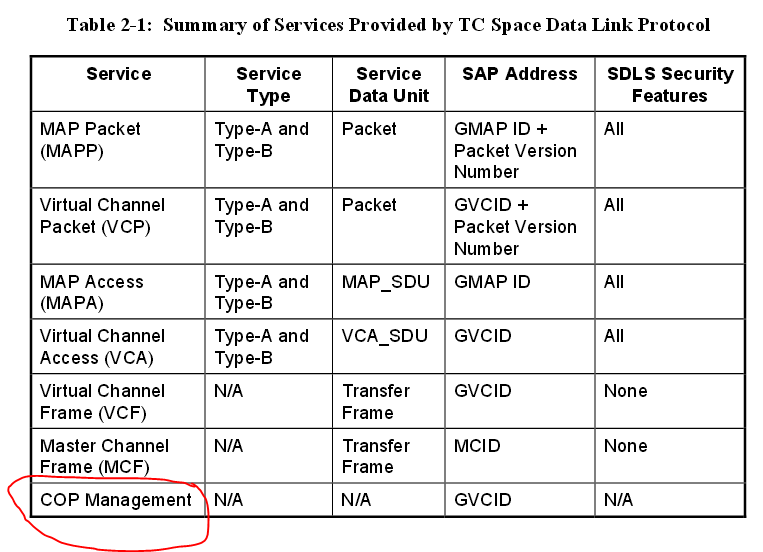 From CCSDS 232.0-B-3 TC SDLP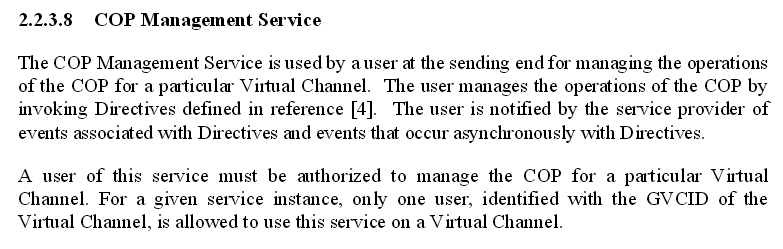 From CCSDS 232.0-B-3 TC SDLP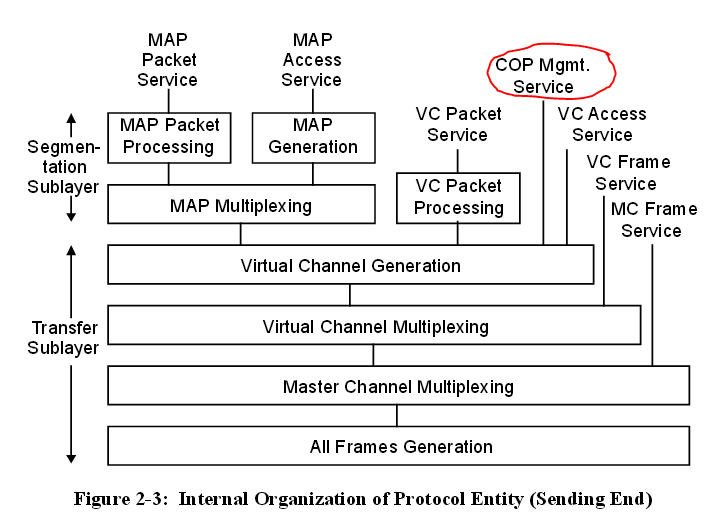 From CCSDS 232.0-B-3 TC SDLP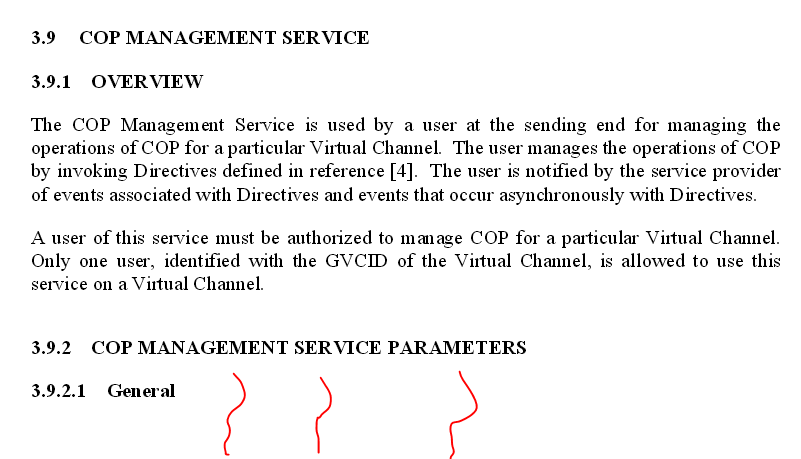 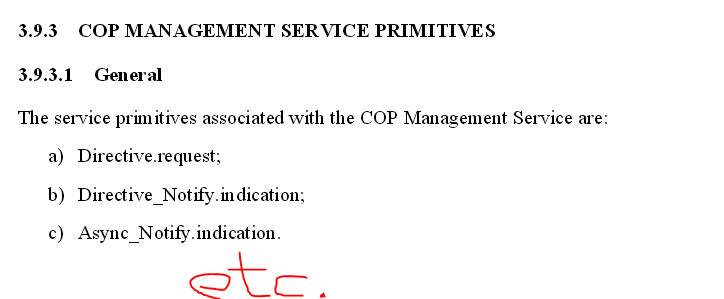 From CCSDS 232.0-B-3 TC SDLP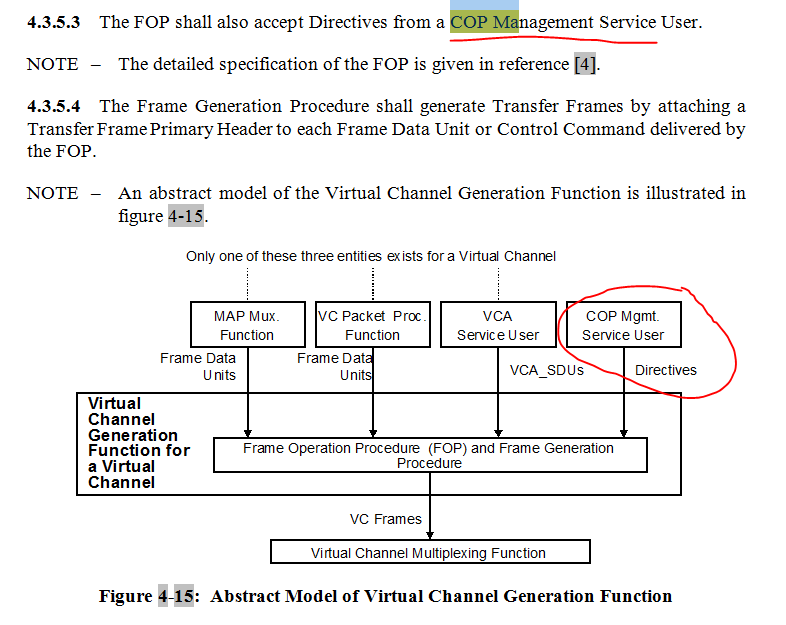 From USLP draft SDLP book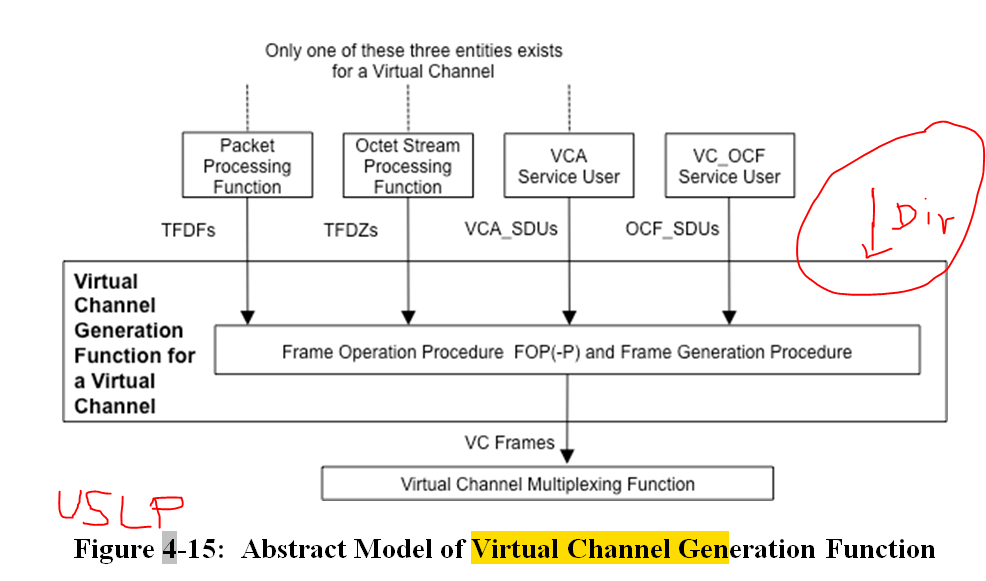 From USLP draft SDLP book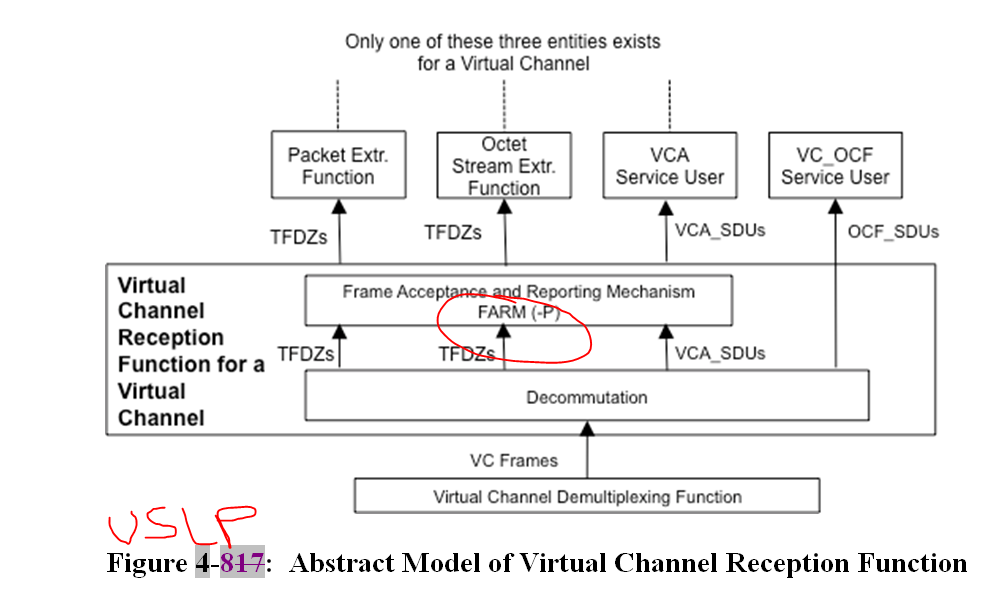 Table 2-1	:  Summary of Services Provided by USLP Space Data Link Protocol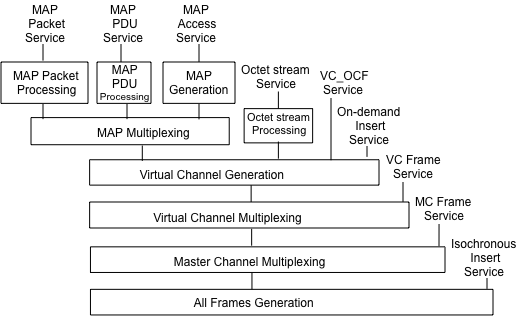 ServiceService TypeService Data UnitSAP AddressSDLS Security FeaturesMAP Packet (MAPP)Sequence-Controlled and Expedited, AsynchronousPacketGMAP ID + PVN AllMAP PDU(“For Future Discussion“)Sequence-Controlled and Expedited, AsynchronousCCSDS Recognized PDUs – See SANA protocol ID registryUPIDAllMAP Access (MAPA)Sequence-Controlled and Expedited, Asynchronous or PeriodicMAP_SDUGMAP IDAllVirtual Channel Octet StreamAsynchronous or PeriodicOctet Stream DataGVCIDAllVirtual Channel Operational Control Field (VC_OCF)Synchronous or PeriodicOCF_SDUGVCIDNoneVirtual Channel Frame (VCF)Asynchronous or PeriodicTransfer FrameGVCIDNoneMaster Channel Frame (MCF)Asynchronous or PeriodicTransfer FrameMCIDNoneIsochronous InsertPeriodicIN_SDUPhysical Channel NameNoneOn-demand Insert (“For Future Discussion”)AsynchronousIN_SDUGVCIDNone